Беседа с детьми«Светлый праздник Пасха»Прочитайте ребенку стихотворение:Как люблю я праздник Пасхи!Приготовлюсь к четвергуБабушка яички красит,Я ей тоже помогу.На скорлупке хрупкой, тонкойДля людей, для красотыКрашу кисточкой тихонько:Крестик, солнышко, цветы.В светлый праздник ВоскресеньяПодарю своим друзьямПо яичку, с поздравленьемИ скажу: «Раскрасил сам»Спросите у ребенка: «Как ты думаешь, о каком празднике это стихотворение?»(Ответ ребенка)Расскажите ребёнку, что это стихотворение о великом весеннем празднике - Светлой Пасхе. Наступает весна, а вместе с нею в наш дом приходит самый светлый и любимый праздник - Пасха Христова. В этот день все верующие люди празднуют воскрешение Иисуса Христа. Отовсюду доносится колокольный звон, прославляющий Спасителя.        Хозяюшки очень тщательно и заранее готовились к Великой Пасхе. Убирали дом, красили яйца, пекли куличи, готовили вкусные блюда, делали пасху из творога, доставали из сундуков нарядные одежды. Когда наступал праздничный день, всей семьей шли в церковь, потом гостей принимали, или шли в гости. Люди веселились, радовались, и друг другу говорили: "Христос воскрес!" - "Воистину воскрес!".       Именно в этот день людям можно было войти в церковную звонницу и прикоснуться к волшебным звонам, не только взрослым, но и детям – это бывает один раз в году.          Стол на Светлую Пасху был уставлен различными кушаньями, куличами. Каждый, кто в дом придет, обязательно должен был быть напоен, накормлен, обогрет.Прочитайте еще одно стихотворение:Праздник праздников грядет.В храм святить народ несет.Яйца, пасхи сырные,Куличи имбирные.Расскажите, что главный символ праздника - красное яйцо.Яйцо – это маленькое чудо, это символ жизни. Обычай красить яйца - уходит корнями в древность. Раньше считалось красное яйцо – символ солнца, нового дела, новой жизни. Ели крашеные яйца не сразу, сначала с ними устраивали различные игры. Катали яйца с горки, чье дальше укатиться, тот и забирает все яйца себе.Украсьте с ребенком пасхальные яички и расскажите ему о традиции «красить яйца».«Почему мы красим яйца?»Этот обычай очень давний; Христос дал нам жизнь, а яйцо это знак жизни. Мы ведь знаем, что из яйца выходит живое существо.Спросите у ребенка: «Кто, вылупляется из яйца?» (ответ ребенка).На Пасху готовят специальную еду. Спросите у ребенка: «Как ты думаете, что это за еда?» (Ответ ребенка). Она включает в себя пасху из творога, куличи и крашеные яйца.Спросите у ребенка «Как ты думаешь, почему именно красное яйцо является символом Пасхи?» (Ответ ребенка)Объясните, что красный цвет – это цвет радости. Люди приветствуют друг друга красным яйцом, как знаком вечной жизни. Первоначально яйца окрашивались только в красный цвет, позже их стали окрашивать во всевозможные цвета, рисовали на них пейзажи, записывали даже свои мысли. Также в старину яйца окрашивали с помощью ярких лоскутков и ниток, которые линяли. Яйцо смачивали водой, и обкладывали лоскутками и нитками, заворачивали в белую тряпочку и крепко заматывали ниткой, затем варили. Красили яйца в четверг перед праздником, всей семьёй. Но самое главное, что вы должны запомнить, Пасха – день всеобщего равенства, любви и милосердия. Не обижайте младших, будьте внимательны и послушны старшим, щедры к бедным, добры к нашим четвероногим и крылатым друзьям. Пусть в ваших душах царит любовь и милосердие.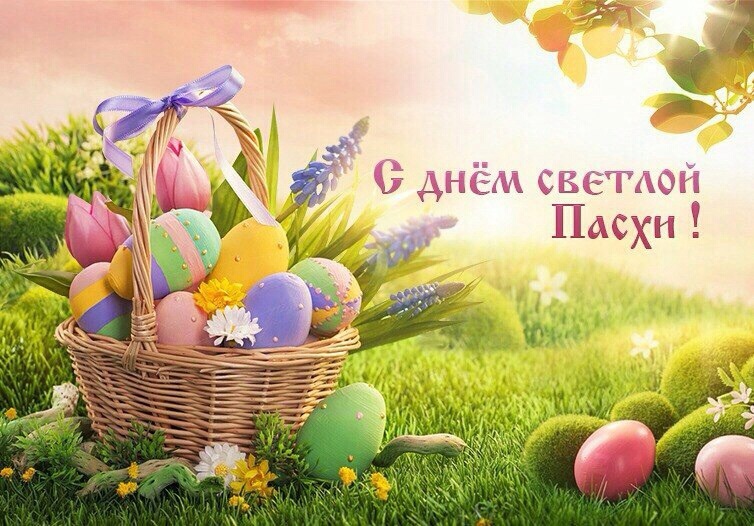 